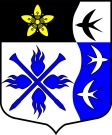 ЛЕНИНГРАДСКАЯ ОБЛАСТЬЛУЖСКИЙ МУНИЦИПАЛЬНЫЙ РАЙОНАДМИНИСТРАЦИЯ ТОРКОВИЧСКОГО СЕЛЬСКОГОПОСЕЛЕНИЯПОСТАНОВЛЕНИЕОт 01.11.2018 г. № 101Об утверждении муниципальной целевой программы«Развитие административного центра Торковичского сельского поселения на 2019 г.»В соответствии со статьей 33 Федерального закона Российской Федерации от 06 октября 2003 года № 131-ФЗ «Об общих принципах организации местного самоуправления в Российской Федерации», областным законом Ленинградской области от  «15» января 2018 года № 3-оз «О содействии участию населения в осуществлении местного самоуправления в иных формах на территориях административных центров муниципальных образований Ленинградской области», Положения об инициативной комиссии на территории п. Торковичи, принятого решением  Совета депутатов  Торковичского сельского поселения от  « 26 » января 2018 года  № 113.                                 ПОСТАНОВЛЯЕТ:1.Утвердить муниципальную целевую программу «Развитие административного центра Торковичского сельского поселения  на 2019 г.» (приложение1). 2.Утвердить план мероприятий администрации муниципального образования Торковичское сельское поселение (приложение 2). 3.Финансирование мероприятий муниципальной целевой программы  «Развитие административного центра Торковичского сельского поселения  на  2019 г.» производить в пределах ассигнований, предусмотренных на эти цели в бюджете Торковичского сельского поселения на соответствующий финансовый год.    4. Настоящее постановление обнародовать на официальном сайте              администрации Торковичского сельского поселения torkovichiadm.ru      5. Контроль за исполнением постановления оставляю за собой.Глава администрации Торковичского сельского поселения                                                         Иванова Е.В.Приложение 1к постановлению администрацииТорковичского сельского поселенияот 01.11.2018 г. № 101Муниципальная целевая программа«Развитие административного центра Торковичского сельского поселения на 2019г.»                                                                    ПАСПОРТмуниципальной целевой программы «Развитие административного центра Торковичского сельского поселения на 2019г.»1. Характеристика проблемы К числу основных проблем развития административного центра поселения, на решение которых направлена реализация Программы, относятся низкий уровень благоустройства и обеспеченности инженерной инфраструктурой, а конкретно: - отсутствие благоустроенных контейнерных площадок для вывоза ТБО, что влечет за собой  неудовлетворительное санитарное состояние, затруднительный подход к мусорным контейнерам, отсутствие эстетического вида площадок для сбора ТБО.                                          2. Основные цели и задачи Программы     Основными целями Программы являются:- создание благоприятных условий для проживания в сельской местности;- активизация  населения в решении вопросов местного значения.- развитие иных форм местного самоуправленияОсновными задачами Программы являются:- благоустройство административного центра Торковичского сельского поселения;                                              3. Сроки реализации ПрограммыРеализацию Программы предполагается осуществить в 2019 г.г.4. Основные мероприятия ПрограммыОсновные мероприятия Программы направлены на благоустройство территории:Устройство контейнерной площадки  с 4-мя контейнерами заглубленного типа  для сбора ТБО по адресу: п. Торковичи, ул. 1-я Железнодорожная,  дом 7-а;Благоустройство территории вокруг контейнерной площадки с 4-мя контейнерами заглубленного типа  для сбора ТБО   по адресу: п. Торковичи, ул. 1-я Железнодорожная, дом 7-а;5. Ресурсное обеспечение ПрограммыПрограмма реализуется за счет средств бюджета Ленинградской области, бюджета Торковичского сельского поселения и трудового вклада граждан.                                              6. Ожидаемые результаты реализации ПрограммыРеализация мероприятий Программы будет способствовать комфортности проживания сельского населения, активизации участия граждан в решении вопросов местного значения, развитию в сельской местности иных форм местного самоуправления, повышению бытовой культуры население и  улучшению экологии поселка.Полное наименование Программы Муниципальная целевая программа  «Развитие административного центра Торковичского сельского поселения на 2019г.» (далее - Программа)Основание для разработкиПрограммы - Федеральный закон Российской Федерации от 06 октября 2003 года №131-ФЗ «Об общих принципах организации местного самоуправления в Российской Федерации»;- Областной закон Ленинградской области от от  «15» января 2018 года № 3-оз «О содействии участию населения в осуществлении местного самоуправления в иных формах на территориях административных центров муниципальных образований Ленинградской области».- Устав муниципального образования Торковичского сельского поселения Лужского муниципального района Ленинградской области;- Положение об инициативной комиссии на территории п. Торковичи, принятого решением  Совета депутатов  Торковичского сельского поселения от  « 26 » января 2018 года  № 113.                                 Заказчик Программы администрация Торковичского сельского поселения Представитель Заказчика Программы глава администрации Торковичского сельского поселенияЦель Программы - создание комфортных условий жизнедеятельности в сельской местности;- активизация  населения в решении вопросов местного значения.- Сроки и этапы реализации Программы 2019 г. Источники финансированияПрограммы Основные целевые показатели от реализации Программы К окончанию реализации Программы планируется:Повысить  комфортность утилизации ТБО для населения;Ожидаемые результаты реализации Программы  Установка контейнеров для сбора ТБО заглубленного типа;Разработчик Программы администрация Торковичского сельского поселения Основной исполнитель и соисполнители Программыадминистрация Торковичского сельского поселения Руководитель ПрограммыГлава администрации Торковичского сельского поселения Организация контроля за исполнением Программы Контроль за ходом реализации Программы осуществляет глава администрации Торковичского сельского поселения